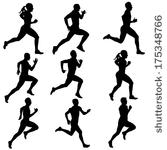 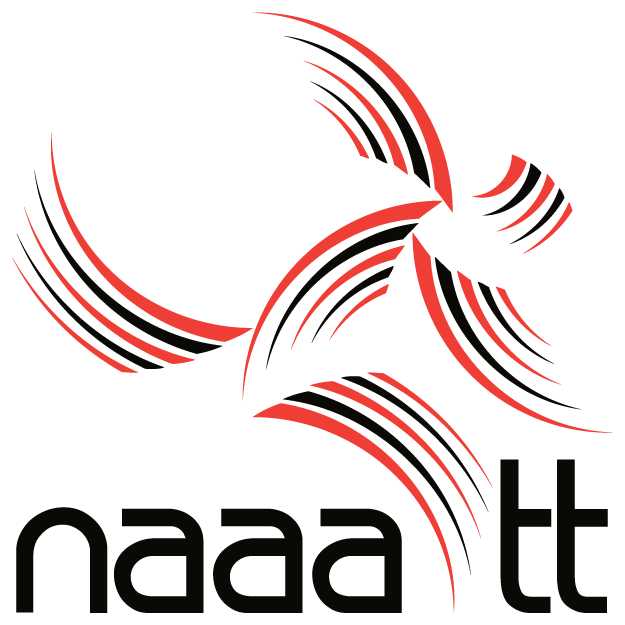 NGC/NAAA RELAY FESTIVAL 2016ENTRY FORMKindly enter                                                                                           Club for the                                        (Name of Club) Hurdles and Field Events Festival, Sunday 3rd April 2016, in the Event(s) listed hereunder:Entries can be submitted to the Secretary of the NAAA Office. Entry Fee: $5.00 per EventEnclosed please find the sum of $              for the events entered above.  We fully understand that failure to accompany the entries with the entry fees will result in the athlete not being entered in the events.Signature:					Date:COMPETITOR NAME(BLOCK LETTERS)REG.NO.D.O.B.EVENT NO.FEES